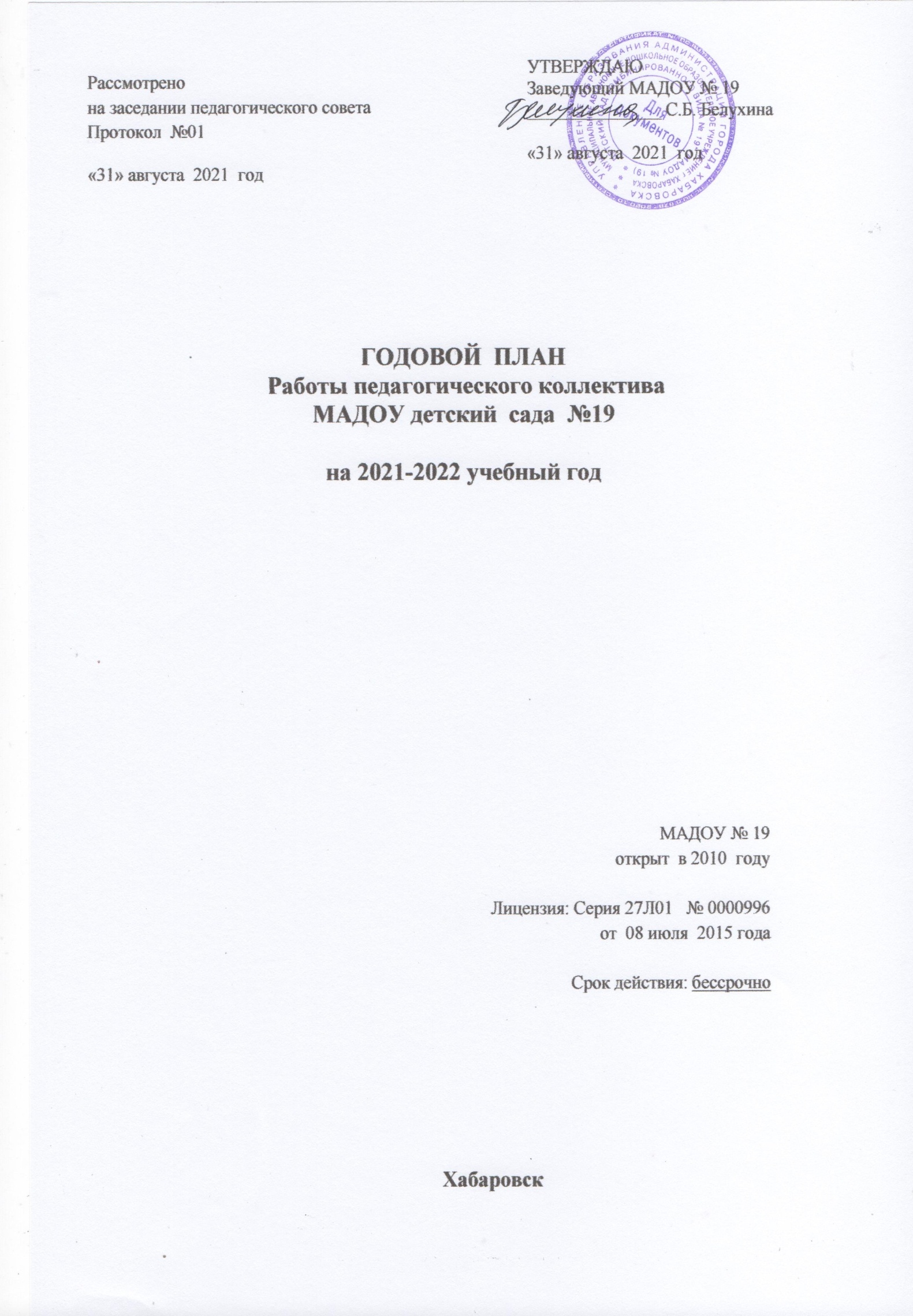 Краткая информационная справкаСодержаниеПервый  раздел. ОРГАНИЗАЦИОННО-УПРАВЛЕНЧЕСКИЙ1. Реализация годовых задач.1.1.   Заседания органов самоуправления1.1.1. Общее собрание ДОУ
1.1.2. Педагогический совет
1.1.3. Попечительский совет1.2. Работа с кадрами
1.2.1. Повышение квалификации педагогических кадров
1.2.2. Аттестация педагогических кадров.
1.2.3. Совещание  при заведующем ДОУ1.2.4.Психолого-медико-педагогический консилиумВторой раздел. ОРГАНИЗАЦИОННО-МЕТОДИЧЕСКАЯ РАБОТА2.1 Психолого-медико-педагогический консилиум 
2.2. Семинар-практикум
2.3. Консультации
2.4. Смотры-конкурсы
2.5. Самообразование педагогов
2.6.Организация работы методического кабинета.
Третий раздел. ОРГАНИЗАЦИОННО-ПЕДАГОГИЧЕСКАЯ РАБОТА
3.1. Развлекательно-досуговая деятельность детей.
3.2.  Выставки.3.3. Акции3.4.Выставки
Четвертый раздел. ВЗАИМОСВЯЗЬ В РАБОТЕ ДОУ С СЕМЬЕЙ и СОЦИУМОМ
4.1. Педагогическое просвещение родителей
4.1.1 Информационно-справочные  стенды
4.1.2. Родительские собрания
4.1.3. Семинары
4.1.4. Консультации
4.2. Совместная деятельность образовательного учреждения и родителей
4.3. Взаимодействие с социумом.Пятый раздел.  КОНТРОЛЬ
5.1. Оперативный контроль5.2. Тематический контроль5.3. Итоговый контроль5.4. Предупредительный контроль 5.5. Персональный контрольШестой раздел. АДМИНИСТРАТИВНО-ХОЗЯЙСТВЕННАЯ РАБОТА
5.1. Обеспечение охраны труда и безопасности жизнедеятельности детей и сотрудников
5.2 .Укрепление материально-технической базы.Основными видами деятельности МАДОУ являются:Реализация  основной общеобразовательной программы дошкольного образования с учетом федерального государственного образовательного стандарта в группах общеразвивающей  направленности;                                                                              Обеспечение воспитания, обучения, присмотра, ухода и оздоровление  детей;                Охрана жизни и укрепление здоровья воспитанников;                                                        Обеспечение интеллектуального, личностного и физического развития воспитанников;Приобщение воспитанников к общечеловеческим ценностям;Формирование творческой личности, через различные виды деятельности в зависимости от здоровья и способностей ребенка, и запросов родителей;Формирование экологической культуры;Взаимодействие с семьей, для обеспечения полноценного развития ребенка.Цель:  Построение работы ДОУ в соответствии с ФГОС, создание благоприятных условий для полноценного проживания ребенком дошкольного детства, формирования основ экологической культуры.Годовые задачи работы на 2021-2022 учебный год.Цель:  Проектирование образовательного пространства  ДОУ в условиях ФГОС ДО.   Задачи:1. Обеспечить развитие кадрового потенциала в процессе   ФГОС   через:использование активных  форм  методической работы: сетевое взаимодействие, мастер-классы,  обучающие  семинары, открытие просмотры,  «Творческая группа»;участие педагогов в конкурсах профессионального мастерства;повышение квалификации на курсах, прохождение процедуры аттестации.2. Организовать  психолого – педагогическое сопровождение воспитанников  в условиях реализации образовательной программы:организация проектной деятельности с воспитанниками в художественно-эстетическом развитии.Использовать ИКТ во взаимодействии ДОУ и семьи в интересах развития ребенка:ведение персональных  блогов  педагогов;оформление портфолио воспитанников;Первый раздел. ОРГАНИЗАЦИОННО-УПРАВЛЕНЧЕСКИЙ1.1. Заседания органов самоуправления
1.1.1.Общее собрание коллектива1.1.2 Педагогический совет.1.1.3. Попечительский совет1.2.. Работа с кадрами
1.2.1. Повышение квалификации педагогических кадров1.2.2.Аттестация педагогических кадров.1.2.3. Совещания при заведующем ДОУ.Второй раздел. ОРГАНИЗАЦИОННО-МЕТОДИЧЕСКАЯ РАБОТА2.1.Психолого-медико-педагогический консилиум на 2021-2022 учебный год.Цель: Своевременное выявление детей с проблемами в развитии, организация психолого–медико–социального сопровождения, исходя из индивидуальных особенностей развития каждого ребенка.Семинары, семинары – практикумы.2.3КонсультацииСмотр-конкурс2.5.Самообразование педагогов. 
Цель: формирование у педагогов потребности в непрерывном профессиональном росте, постоянного самосовершенствования.Работа в методическом кабинетеТретий раздел. ОРГАНИЗАЦИОННО-ПЕДАГОГИЧЕСКАЯ РАБОТА3.1.Развлекательно- досуговая деятельность детейПраздники и развлечения.3.2.ВыставкиАкции3.4. Тематические неделиЧетвертый раздел. Взаимосвязь в работе ДОУ с семьей.4.1.Информационно-педагогическое просвещение родителейЦель: Оказание родителям практической  помощи в повышении эффективности воспитания,  развития дошкольников.4.3.Работа с социумомРаздел пятый. Контроль5.1. Оперативный контроль5.2. Тематический контроль5.3. Итоговый контроль5.4. Предупредительный контроль5.5. Персональный контрольШестой  раздел. АДМИНИСТРАТИВНО-ХОЗЯЙСТВЕННАЯ РАБОТА6.1.Обеспечение охраны труда и безопасности жизнедеятельности детей и сотрудников6.2. Укрепление материально-технической базы.Наименование ДОУ (вид) – Муниципальное автономное дошкольное образовательное учреждение Г.Хабаровск «Детский сад комбинированного вида № 19»Режим работы МАДОУПятидневная рабочая неделя в режиме полного дня. 12 часовое пребывание детей с 7-30 до 19-30.Управляющая системаЗаведующий – Белухина Сталина БорисовнаЗам. заведующего по ВМР –  Милкова Ольга БорисовнаЗам. заведующей по АХР–Дубровин Евгений СергеевичАдрес, телефон, электронная почта, сайтАдрес: 680035, Хабаровский край, г. Хабаровск, ул. Бондаря, дом 11Адрес электронной почты:            е-mail: det.sad19.2009@yandex.ruСайт:https://мадоу19.рф/Контактный телефон:  75-40-01Тип зданияДетский сад представляет собой отдельно стоящее типовое двухэтажное здание. Модель ДОУГруппы общеразвивающей направленности: 1 младшая группа (с 2 до 3 лет) – 4  группы2 младшая группа (с 3 до 4 лет) – 1 группыСредняя группа (с 4 до 5 лет) – 2 группыСтаршая  (коррекционная ТНР) (с 5 до 6 лет) - 1 группаСтаршая группа (с 5 до 6 лет) – 2 группа Подготовительная к школе группа (с 6 до 7 лет) – 2 группы Комбинированная группа (коррекционная ЗПР) (5-7 лет)-1 группаВ ДОУ имеются: просторные групповые помещения и уютные спальни; оборудованные участки для прогулок, спортивная площадка, спортивный зал, музыкальный  зал, логопедический кабинет, методический кабинет, медицинский блок.Территория благоустроена и хорошо озеленена: разбиты клумбы, цветники, для каждой группы, имеется спортивная площадка, огород .№Содержание основной деятельностиСроки
проведенияОтветственный1.Заседание N 1. 1.«Итоги работы за летний – оздоровительный период.2. Основные направления образовательной работы ДОУ на 2021-2022 учебный год.3. Система мер обеспечения комплексной безопасности образовательного учреждения.Сентябрь Заведующий2.Заседание N 2. 
1. Соблюдение законодательства присоставления и утверждении графика отпусков на 2022. Утверждение графика отпусков.2. Обсуждения проекта положения о смотре-конкурсе «Лучшее оформление помещений ДОУ к Новому Году»Декабрь Заведующий31.Отчет по самообследованию.2.Выборы членов комиссии МАДОУ.3. О выполнении нормативных показателей и результатах финансово-хозяйственной деятельности ДОУ за 2021 год4. Итоги выполнения коллективного договора между администрацией и трудовым коллективом ДОУ.Январь Заведующий4Итоги работы за 2021-2022 учебный год.Подготовка учреждения к летнее – оздоровительному периоду.3. Отчет о выполнении сотрудниками требований противопожарной охраны труда на рабочем месте.Май Заведующий№Содержание основной деятельностиСроки
проведенияОтветственный1«Установочный»  Тема:  Приоритетные направления образовательной политики  ДОУ»
Цель: утверждение перспектив в работе  коллектива на учебный год (годовой план).
1. Итоги летней оздоровительной работы.
2. Рассмотрение и принятие годового плана, учебного плана, учебного графика.  3. Рассмотрение и утверждение рабочих программ педагогов, специалистов ДОУ, руководителей кружков.
3. Внесение изменений и дополнений в Образовательную программу ДОУ.
4. Задачи, условия и формы работы системы дополнительного образования в учебном году.
5. Рассмотрение и обсуждение локальных актов.  30.08.2021Заведующий
Зам.зав. по ВМР, педагоги ДОУ2Тема:  «Об  организации  психолого – педагогического сопровождения воспитанников  в условиях реализации Образовательной программы» 
Цель: выявить эффективность психолого-педагогического сопровождения воспитанников  в условиях  реализации Образовательной программы.
1.Итоги тематической проверки (контроля)
2. Представление проектной деятельности педагогов в художественно-эстетическом развитии.3.Уголки эмоциональной разгрузки детей.4.Результаты тестов родителей «Эмоциональное благополучие ребенка в группе»5. Изучаем ФГОС дошкольного образованияЯнварьЗаведующий
Зам.зав. по ВМРПедагоги3Тема: "Система работы ДОУ по освоению детьми образовательных областей в рамках реализации ФГОС". 1. Формы проведения образовательной деятельности в режиме дня.2. Контроль «Организация работы группы во второй половине дня».3.«Система работы ДОУ по освоению детьми образовательных областей в рамках реализации ФГОС»МартЗаведующий
Зам.зав. по ВМРПедагоги4Тема: Итоги работы за учебный год и перспективы на будущее.
Цель: Подвести итоги работы коллектива за учебный год, проанализировать  работу по выполнению задач годового плана. Наметить перспективы на следующий учебный год. 
1. Анализ  работы педагогического коллектива в   учебном году. Достижения. Проблемы. Трудности по внедрению ФГОС ДО
2.Результаты освоение образовательной программы  ДО.
3. Анализ готовности детей к обучению в школе. (Итоги мониторинга освоения основной образовательной программы)
4. Анализ состояния работы по повышению профессионального мастерства педагогов. 
5. Итоги работы по дополнительному образованию дошкольников.
7.Перспективы работы коллектива на следующий учебный год. Анкетирование педагогов.МайЗаведующий 
Зам.заведующего по ВМР, педагоги№Содержание основной деятельностиСроки
проведенияОтветственный1Заседание N 1.1. Анализ поступлений добровольных пожертвований за 3 квартал 2021 года и их целевого использования.2. Обсуждение плана подготовки  к новому году, участие ДОУ в конкурсе на лучшее оформление территории ДОУ.ОктябрьПредседатель
Поп.совета
2Заседание N 2 . Обсуждение плана финансово-хозяйственной деятельности учреждения на 2022 годАнализ поступлений добровольных пожертвований за 2020год и его целевое использование.ФевральЗаведующий 
Зам.завед. по АХР3Заседание N 3 . Анализ поступлений добровольных пожертвований за 1 квартал  2022 год и его целевое использование.Обсуждение необходимости проведения субботников по очистке территории ДОУ.АпрельЗаведующий 
Зам.завед. по АХР4Заседание N 4.1. Анализ поступлений добровольных пожертвований за 2 квартал  2022 год и его целевое использование.2.Обсуждение плана подготовки к новому учебному году 2022-2023ИюльЗаведующий 
Зам.завед. по АХР№ п/пФамилия, имя,должностьСрокиДолжностьВоспитатель ВоспитательАбузова Кристина Рафиковна1.11-1.12.2021Учитель-логопедВоспитательСоломаха Наталья Геннадьевна01.08-15.09.2021ВоспитательТопоркова Евгения Андреевна01.02-01.04.2022Воспитатель№ Ф.И.ОДолжностьКатегорияСроки1.Логвиненко Юлия ВикторовнаВоспитатель СЗД28 июня 20222.Нестеренко Светлана ЛьвовнаПедагог-психологподтверждение   на 1 кат. 27 марта 20223Новикова Ольга ГеннадьевнаВоспитательподтверждение   на 1 кат. 28 апреля 2022Предварительная работа:Предварительная работа:Предварительная работа:Предварительная работа:Предварительная работа:1.Консультация по разъяснению Приказа Министерства образования и науки РФ от 07.04.2014г. N 276 «Об утверждении Порядка аттестации педагогических работников, осуществляющих образовательной деятельности»Консультация по разъяснению Приказа Министерства образования и науки РФ от 07.04.2014г. N 276 «Об утверждении Порядка аттестации педагогических работников, осуществляющих образовательной деятельности»Консультация по разъяснению Приказа Министерства образования и науки РФ от 07.04.2014г. N 276 «Об утверждении Порядка аттестации педагогических работников, осуществляющих образовательной деятельности»В течение года2.Самоанализ педагогической деятельности за последние 3 года ( на категорию), за 2 года (СЗД)Самоанализ педагогической деятельности за последние 3 года ( на категорию), за 2 года (СЗД)Самоанализ педагогической деятельности за последние 3 года ( на категорию), за 2 года (СЗД)В течение года3.Мониторинг деятельности аттестуемых педагогов.Мониторинг деятельности аттестуемых педагогов.Мониторинг деятельности аттестуемых педагогов.В течение года4.Беседа по оформлению папки профессиональных достижений.Беседа по оформлению папки профессиональных достижений.Беседа по оформлению папки профессиональных достижений.В течение года5.Презентация опыта работы аттестуемых педагогов.Презентация опыта работы аттестуемых педагогов.Презентация опыта работы аттестуемых педагогов.В течение года6Открытые НОД аттестуемых педагогов. Открытые НОД аттестуемых педагогов. Открытые НОД аттестуемых педагогов. №СодержаниеСрокиОтветственный11. Обсуждение и утверждение плана работы на месяц.
2.Организация контрольной деятельности (знакомство с графиком контроля)
3.Усиление мер по безопасности всех участников образовательного процесса (знакомство с приказами по ТБ и ОТ на новый учебный год. СентябрьЗаведующий21.Обсуждение и утверждение плана работы на месяц.
2. Результативность контрольной деятельности.
3. Анализ заболеваемости за месяц.
4. Анализ выполнения натуральных норм питания.
5. Подготовка к осенним праздникам.
6. Подготовка ДОУ к зиме (утепление помещений, уборка территории).
7.Организация работы по защите прав воспитанников в ДОУ и семье. Работа с социально неблагополучными семьями.ОктябрьЗаведующий31.Обсуждение и утверждение плана работы на месяц.
2. Результативность контрольной деятельности 
3. Анализ заболеваемости за месяц.
4. Анализ выполнения натуральных норм питания.
5. Итоги инвентаризации в МАДОУ.НоябрьЗаведующий41.Обсуждение и утверждение плана работы на месяц.
2. Результативность контрольной деятельности 
3. Анализ заболеваемости.
4.Анализ выполнения натуральных норм питания за год.
5.Подготовке к новогодним праздникам:
- педагогическая работа, оформление муз.зала, групп, коридоров
- утверждение сценариев и графиков утренников;
- обеспечение безопасности при проведении.
6. Подготовка изменений и дополнений в Коллективный договор.ДекабрьЗаведующий51.Утверждение плана работы на месяц.
2. Результативность контрольной деятельности.
3. Результаты административно-общественного контроля III ступени
4. Анализ заболеваемости детей и сотрудников ДОУ за прошедший год. 
5. Подготовка к собранию трудового коллектива.
6. Организация работы по обеспечению безопасности всех участников образовательного процесса, ОТ.ЯнварьЗаведующий61.Утверждение плана работы на месяц.
2.Результативность контрольной деятельности.
3.Анализ заболеваемости.
Результаты углубленного медицинского осмотра, готовности выпускников подготовительной группы к школьному обучению. 
 4.Анализ выполнения натуральных норм питания.
5.Взаимодействие ДОУ с социумом, с «неорганизованными» детьми  микрорайона, с «неблагополучными» семьями . ФевральЗаведующий71.Утверждение плана работы на месяц.
2. Результативность контрольной деятельности.
3. Анализ заболеваемости.
4. Анализ выполнения натуральных норм питания.
5. Подготовка к 8-е Марта.
6. Проведение «Месячника безопасности». 7.Результаты административно-общественного контроля МартЗаведующий81.Утверждение плана работы на месяц.
2. Результативность контрольной деятельности.
3. Анализ заболеваемости за 1 квартал.
4. Анализ выполнения натуральных норм питания.
5. Организация субботника по благоустройству территории.6. Подготовка к 74 годовщине Великой победы. 
7. Утверждение плана  ремонтных работ в ДОУ.АпрельЗаведующий91.Утверждение плана работы на месяц.
2. Результативность контрольной деятельности.
3. Подготовка  выпуска детей в школу.
4. Анализ заболеваемости.
5. Анализ выполнения натуральных норм питания.
6.О подготовке к летней оздоровительной работе.
7. Эффективность работы органов самоуправления в ДОУ.
8. Организация работы по безопасности всех участников образовательного процесса на летний оздоровительный период. 
9.Анализ административно-общественного контроляМайЗаведующий№СодержаниеСрокиОтветственные1.2.Утверждение плана работы  ПМПк.Результаты обследования детей нуждающихся в коррекционной помощи и определение путей коррекционного воздействия детей в отставании развития (составление индивидуальных программ сопровождения).Май ЗаведующийЗаместитель заведующего по ВМРУчитель-логопедПедагог – психологПедагоги групп1.2.Обсуждение реализации развития и коррекции детей, находящихся на сопровождении  ПМПк.Определение дальнейших целевых ориентиров коррекционной работы.Октябрь ЗаведующийЗаместитель заведующего по ВМРУчитель-логопедПедагог – психологПедагоги групп1.Эффективность взаимодействия специалистов ПМПк и результативной работы.Февраль ЗаведующийЗаместитель заведующего по ВМР1.Оценка диагностики обучения и коррекции ПМПк (уровень речевого, интеллектуального, физического развития за учебный год).Отчет специалистов по итогам работы.МайЗаведующий Заместитель заведующего по ВМР Учитель-логопед Педагог – психолог Педагоги группNNСодержаниеСрокОтветственный1.Семинар-практикум «Логопедическое ассорти». «Деловая игра для педагогов МБДОУ» (организация коррекционно-логопедической работы в детском садуоктябрьАбузова К.Р учитель-логопед2.Психологический тренинг в рамках недели психологииноябрьПедагог-психолог3Семинар – практикум «Проектная деятельность в условиях дошкольного учреждения»Цель: обеспечить условия для развития творчества и профессиональной активности педагогов в овладении ими технологий проектирования, объединить усилия коллектива МАДОУ для использования в практике достижений передового опыта и педагогической науки.ФевральНовикова О.Гвоспитатель№СодержаниеСрокОтветственныйКонсультация для воспитателей на тему: «Здоровьесберегающие технологии в ДОУ».СентябрьЗам.зав. по ВМРПодвижные игры, как условие повышения двигательной активности детей на прогулкеОктябрьЗам.зав. по ВМРКонсультация для педагогов ДОУ« Как организовать воспитательно-образовательный процесс сучётом введения ФГОС дошкольного образования»НоябрьЗам.зав. по ВМРИКТ в непосредственно-образовательной деятельности и режимных моментах.ДекабрьИнструктор по ФИЗОСовместная деятельность ДОУ, семьи и школы
по формированию готовности ребенка к школе и благополучной адаптации к школьному обучениюФевральПедагог- психологИспользование диагностического инструментария для определения результатов освоения Программы.АпрельЗам.зав. по ВМРОрганизация работы в летний оздоровительный период, оформление летних участковМайЗаведующий
Зам.зав. по ВМР№СодержаниеСодержаниеСрокОтветственныйГотовность ДОУ к новому учебному году
Цель: организация предметно-развивающей среды и жизненного пространства для обеспечения разнообразной деятельности детей.Готовность ДОУ к новому учебному году
Цель: организация предметно-развивающей среды и жизненного пространства для обеспечения разнообразной деятельности детей.Август 
Зам.зав. по ВМРДары осени смотр-конкурс среди воспитанников и родителейДары осени смотр-конкурс среди воспитанников и родителейСентябрь Воспитатели, музыкальный руководительЛучший спортивный уголок «Укрепляем здоровье детей»
Цель: создание условий для повышения двигательной активностиЛучший спортивный уголок «Укрепляем здоровье детей»
Цель: создание условий для повышения двигательной активностиОктябрь Зам.зав. по ВМР Воспитатели«Алло, мы ищем таланты»Цель: выявление  творчески талантливых  детей в ДОУ.«Алло, мы ищем таланты»Цель: выявление  творчески талантливых  детей в ДОУ.Ноябрь ВоспитателиМузыкальные руководителиКонкурс «На лучшую новогоднюю игрушку». Конкурс «Скульптуры из снега»Конкурс «На лучшую новогоднюю игрушку». Конкурс «Скульптуры из снега»Декабрь ВоспитателиЛучший долгосрочный проект по экологическому воспитанию.
Цель: Создание условий для формирования у детей и родителей основ экологической культуры, экологически грамотного поведения в природе, гуманного отношения к окружающей среде.Лучший долгосрочный проект по экологическому воспитанию.
Цель: Создание условий для формирования у детей и родителей основ экологической культуры, экологически грамотного поведения в природе, гуманного отношения к окружающей среде.Январь Зам.зав. по ВМР ВоспитателиКонкурс  "Патриотическое воспитание, как основа духовно-нравственного единства общества"Конкурс  "Патриотическое воспитание, как основа духовно-нравственного единства общества"Февраль Заведующий
Зам.зав. по ВМР
ВоспитателиКонкурс «Юные интеллектуалы» среди старших дошкольниковКонкурс «Юные интеллектуалы» среди старших дошкольниковМарт Зам.зав. по ВМР
ВоспитателиКонкурс «Портфолио педагога»Конкурс «Портфолио педагога»Апрель ВоспитателиКонкурс фотогазет «Репортаж с прогулки»Конкурс фотогазет «Репортаж с прогулки»Май Воспитатели№СодержаниеФорма предоставленияОтветственныйИнформационно-коммуникационные технологии в образовании дошкольников.Выставка развивающих игрЛогопедИнтеграция физкультурно-оздоровительной деятельности в условиях комплексно-тематического планированияРазработка  конспектов интегрированных занятийИнструктор по физ.культуреИнтеграция  музыкальной  деятельности в условиях комплексно-тематического планированияРазработка  конспектов интегрированных занятийМузыкальный руководительИгра как средство нравственного развития детейОткрытый показПедагог-психологФЭМПОткрытый показАбрамова Олеся ЮрьевнаАппликацияОткрытый показДасаева София ГеннадьевнаРазвитие речиОткрытый показАппликацияОткрытый показЗахарова Наталья ОлеговнаФЭМПМастер-класс
Обобщение опытаКовалева Анастасия ВладимировнаРучной трудЛи Ольга БунматовнаАппликацияОткрытый показЛогвиненко Юлия ВикторовнаФЭМПОткрытый показМакарьева Наталья АлександровнаАппликацияМастер-класс
Обобщение опытаМалютина Анна НиколаевнаФЭМПМастер-класс
Обобщение опытаМелешина-Бабич Елена ВикторовнаОкружающий мирМастер-класс
Обобщение опытаНовикова Ольга ГеннадьевнаЛепкаОткрытый показКозырева Алла АнатольевнаФЭМПОткрытый показАбоносимова Анастасия АлександровнаРисованиеОткрытый показКрисаленко Марина МихайловнаОкружающий мирОткрытый показНайденова Ирина ВладимировнаАппликацияОткрытый показСоломаха Наталья ГеннадьевнаРучной трудОткрытый показТопоркова Евгения АндреевнаЛепкаМастер-класс
Обобщение опытаЩеголева Татьяна СеменовнаЛепкаОткрытый показСкворцова Елена ЮрьевнаАппликацияОткрытый показРобакидзе Елена КонстантиновнаОкружающий мирОткрытый показРокач Татьяна АндреевнаФЭМПОткрытый показВолкова Лилия Сергеевна№СодержаниеСрокиОтветственный1. 23.4.Подбор и  систематизация материалов в методическом кабинетеАналитическая деятельность
1.Мониторинг профессиональных потребностей педагогов.
2.Обработка контрольных срезов обследования  детей
3.Итоги работы за учебный год
4.Планирование работы на новый учебный год
5.Мониторинг запросов родителей на оказание образовательных услуг в ДОУ, удовлетворенности работой детского сада.Информационная деятельность
1.Пополнение банка педагогической информации (нормативно –правовой, методической и т.д.)
2.Ознакомление педагогов с новинками педагогической, психологической, методической литературы
3.Оформление  выставки  методической литературы по программе   «От рождении до школы».

 Организационно – методическая деятельность
1.Планирование и оказание помощи педагогам в аттестации.
2.Составление графиков работы и  расписания НОД.  
3.Составление  циклограммы и планов  взаимодействия   специалистов    
Консультативная деятельность1.Организация консультаций для педагогов по реализации годовых задач ДОУ
2.Популяризация инновационной деятельности: использование ИКТ.
3.Консультирование педагогов и родителей по вопросам развития  и оздоровления детейсентябрьсентябрьв течение
уч. года
май
майсентябрь В течение года В течение годаВ течение годаВ течение уч. годВ течение уч. год В течение уч. годЗаведующий
Зам.зав. по ВМР
Психолог
Заведующий
Заведующий
Зам.зав. по ВМРЗаведующий
Заведующий
Зам.зав. по ВМР Заведующий
Зам.зав. по ВМРЗаведующий
Зам.зав. по ВМР Воспитатели
СрокСодержаниеУчастникиОтветственныйIXПраздник «Вот и стали мы на год взрослей»Праздник «День Знаний»Спортивное развлечение «Малые Олимпийские игры»Выставка«Осенняя ярмарка» (подделки  из природного материала)Младшие группы
Средние группы
Старшие группыСтаршие группы2-е мл.и старшие группыВоспитатель
Воспитатель
ВоспитательИнструктор физоВоспитали групп, рук.кружковXПраздник урожаяПраздник  «Осенины»
Праздник «Здравствуй, осень золотая!»
Группы раннего возраста
Младшие  группы
Старшие группыМузыкальный руководитель
ВоспитателиXIКонцерт, посвященный Дню Матери.Все возрастные группыМузыкальный руководительXIIНовогодние праздники:
«День рождения ёлочки»
«В гости ёлка к нам пришла!»
«Приключения в зимнем лесу»
Спортивное развлечение «Зимние забавы» Младшие группы
Средние группы
Старшие группы
Все возрастные группы Музыкальный руководитель
Воспитатели
Инструктор физоIСпортивное развлечение 
-  «Малые зимние игры»
Музыкальное развлечение «Рождественские колядки»Средние группы
Старшие группыСтаршие группыВоспитатели
Инструктор физо
Музыкальный руководительIIСпортивное развлечение «Я, как папа!»
Спортивный праздник «Зарница»
Праздник «День защитника отечества!»Праздник «Мы- герои!»Младшие группы
Старшие группы
Старшие группыСредние группыИнструктор физо
Музыкальный руководитель
Музыкальный руководительIIIТеатрализованные развлечение
  «Широкая Масленица»
Праздник «Мамочка любимая»Развлечение «В гости к бабушке»Фото –конкурс «Моя любимая мамочка» Старшие группыМладшие группы Средние группы Старшие группыМузыкальный руководитель

Инструктор ФИЗО
IVМузыкальное развлечение «День смеха»Развлечение  «В гостях у солнышка»Спортивный  досуг «Дорога в космос»Развлечение «День безобразника»Средние группыМладшие группыСтаршие группыМузыкальный руководитель
Музыкальный руководитель
Инструктор ФИЗО
Музыкальный руководительVПраздник «До свидания, детский сад!»Концерт «День Победы»Спортивное развлечение «Папа, мама, я –спортивная семья!»(15  мая)Подготовительная группа
Старшие группыСтаршие  группыМузыкальный руководитель
Музыкальный руководительИнструктор ФИЗО№МероприятияДата проведенияОтветственныеВыставка   «Огородные фантазии»СентябрьВоспитателиВыставка «Птичий домик», Выставка рисунков « Осень золотая»Октябрь ВоспитателиВыставка «Мастерская Деда Мороза»ДекабрьВоспитателиФото - выставка «Вперед, мальчишки!ФевральВоспитателиВыставка праздничных открыток «Подарок для мамочки»МартВоспитателиВыставка  «Дорого яичко к пасхальному дню»АпрельВоспитателиВыставка кружковых работ (за год)Май ВоспитателиNNМероприятиеСрокиОтветственный1Акция «Здравствуй, детский сад» - игры на знакомство, экскурсии по детскому саду, Акция «Голубь мира»сентябрьВоспитатели, музыкальный руководитель2Акция «Марафон по ПДД»сентябрьСотрудники ГИБДД,воспитатели3Акция «Покормите птиц зимой» - изготовление и развешивание кормушекноябрьВоспитатели4Акция «Водитель, ты тоже родитель!»февральВоспитатели5Акция «Книжка в каждый дом»мартВоспитатели6Экологическая акция «Зеленая планета»апрельВоспитатели7Акция «Георгиевская ленточка»майВоспитателиNNМероприятиеСрокиОтветственный1 Неделя психологииноябрьПедагог-психологВоспитатели2Книжника неделяЦель: поддержать активное тяготение дошкольников к книге, развивать интерес к ней, формировать любовь к чтению.Февраль Воспитатели Учитель-логопед3Неделя здоровьяЦель: Формирование у детей основ здорового образа жизни.апрельВоспитатели Инструктор по ФИЗО4Неделя безопасностиЦель: Формирование у детей основ безопасного поведения в различных жизненных ситуациях.Май  Зам.зав. по ВМРВоспитатели№СодержаниеСрокиОтветственный4.1.1.Информационно-справочные стенды:
Задача: пропагандировать и знакомить родителей с  работой ДОУ.Информационно-справочные стенды:
Задача: пропагандировать и знакомить родителей с  работой ДОУ.Информационно-справочные стенды:
Задача: пропагандировать и знакомить родителей с  работой ДОУ.Рекламный буклет:
«Давайте, познакомимся!»СентябрьЗаведующий
Заведующий
Зам.зав. по ВМРЛистовки:
«Как устроить ребенка в детский сад (правила приема и записи детей в   детский сад)»
«Подготовка к  школе в условиях семьи и детского сада»СентябрьЗаведующийПсихологСтенды для родителей:
«Коротко о главном»;
«Наши успехи и достижения»; 
«В детском садике своем, очень весело живем»;
«У нас так принято»; 
«Театральная афиша»;«Радужная живопись».Сентябрь Заведующий 
Заведующий
Зам.зав. по ВМРВоспитатели 
Музыкальный руководитель
ВоспитателиДень открытых дверей;Экскурсия по детскому саду;Просмотр открытых занятий;Проведение досугов, праздников.ОктябрьЗаведующий
Зам.зав. по ВМРВоспитатели 
Музыкальный руководительСМИ:
Размещение материалов о ДОУ в печати;
На городском  телевидении, радио.В течение годаЗаведующий
Заведующий
Зам.зав. по ВМРПедагогическое просвещение родителей.
Задача: Повышение психолого-педагогической компетентности родителей, привлечение их к активному участию в образовательном процессе.4.1.2Групповые собрания (4 раза в год – установочное, текущие и итоговое).1.«Давайте познакомимся»
 2 «Адаптация и здоровье»»
 3.«Трехлетние дети. Какие они?»
 4.«Очень много мы знаем и умеем»1.«Любознательные почемучки»
2. «Пальчики помогают говорить»
3.«Секреты общения»
 4. «Хорошо у нас в саду!»1.«Воспитываем леди и джентльменов»
2. «Развивающие игры как средство интеллектуального развития детей»
3. «Воспитываем маленького гражданина»  
4. Семинар: «Семья в преддверии школьной жизни»
Цель: Помочь родителям достойно пройти период начала обучения их ребенка в школе. Уточнить, какова позиция родителей по вопросам подготовки детей?
1. «Секреты психического здоровья»
2.«Мир знаний глазами дошколят»
3.«Встреча с учителем начальной школы»
4.«Готов ли Ваш ребенок к школе»Группы раннего возраста2-е младшие группыСредние группыСтаршие группыПодготовительная группаПсихолог 
ВоспитателиПсихолог
Воспитатели
Логопед Заведующий
Зам.зав. по ВМРПсихолог Учитель-логопед
ВоспитательЗаведующий
Зам.зав. по ВМРПсихолог Учитель-логопед
Воспитатель 4.2.Совместная деятельность  образовательного учреждения и родителей.
Задачи: привлечение родителей к активному участию в образовательном процессе.
1.Создание Попечительского совета дошкольного учреждения, планирование и организация его работы
2.Участие родителей в совете ДОУ, в разработке локальных актов учреждения (Устав, Образовательная программа ,в составлении Договора с родителями)
3.Спортивный праздник, посвященный Дню Отечества;
4. «Неделя здоровья»,     «День открытых    дверей», «Театральная пятница»5. Выставки для детей и родителей:
«Галерея детского творчества» (тематические выставки).В течении годаЗаведующий 
Председатель
попечительского
совета
Заведующий
Председатель
совета ДОУВоспитатели№СодержаниеСрокиОтветственный Взаимодействие со школой.
Цель: Установление делового сотрудничества между педагогами ДОУ и школы, подготовка детей к благополучной адаптации  к школьному обучению. Взаимодействие со школой.
Цель: Установление делового сотрудничества между педагогами ДОУ и школы, подготовка детей к благополучной адаптации  к школьному обучению. Взаимодействие со школой.
Цель: Установление делового сотрудничества между педагогами ДОУ и школы, подготовка детей к благополучной адаптации  к школьному обучению.Обсуждение и утверждение совместного  плана работы   школы  и ДОУСентябрьЗаведующий
Зам.зав. по ВМР
Завуч. нач.кл.«Круглый стол»: обсуждение разделов программы детского сада.ОктябрьЗаведующий
Зам.зав. по ВМРВоспитательНаблюдение учителями начального звена      занятий по развитию речи, математике  в подготовительной к школе  группе.               ДекабрьВоспитателиЗнакомство воспитателей подготовительной группы с требованиями школьной программы 1 классаЯнварьЗавуч нач.кл.Совместные выставки рисунков детей подготовительной группы и учащихся 1 класса школыФевральВоспитатели
УчителяВзаимопосещение педагогами и учителями начальных классов уроков, занятий, утренников, спортивных  мероприятий, «Дней открытых дверей».МартЗаведующий
Зам.зав. по ВМРУчителя
ВоспитателиУчастие учителей школы в родительском собрании родителей детей подготовительной группы в рамках семинара «Семья в преддверии школьной жизни ребенка».АпрельЗавуч нач.кл.
Ст.воспитатель
УчителяСовместное обсуждение психологами детского сада и школы итогов подготовки детей к школе.Подготовка рекомендаций (памяток) для родителей «Готов ли Ваш ребенок к поступлению в школу».МайПсихологиС детской поликлиникой:
1.Совместное планирование оздоровительно – профилактических мероприятий 

2.Медицинское обследование состояния здоровья и физического развития детей.В течение годаСт. медсестраМедицинская сестраВрач Пожарная часть № 351.Экскурсия по части.В течение годаВоспитателиКраеведческим  музеем, музеем истории Хабаровска
1.Посещение выставок экспозиций       
2.Экскурсии                                                                      
3. Встречи с интересными людьмиВ течение годаВоспитателиКраснофлотский дом ветеранов1.Экскурсия.2.Выступление воспитанников  детского сада           В течение годаВоспитателиДетская железная дорога.:1.ЭкскурсияВ течение годаВоспитателиХабаровский геологический музей:1.Экскурсия2. Встреча с интересными людьми.В течение годаВоспитателиГИББДПроведение бесед с детьми по правилам дорожного движения, участие в выставках, конкурсах, акциях, проведение развлеченийв течение годаNNСодержание контроляСрокиОтветственный1Готовность кабинетов и групповых посещений к новому учебному годусентябрьЗаведующий2Соблюдение норм охраны труда, техники безопасности, противопожарного состоянияпостоянноЗаведующийЗам. зав. по АХР3Выполнение санэпидрежимапостоянноЗаведующийЗам. зав. по АХР4Подготовка и проведение родительских собранийоктябрьянварьмайЗам. зав. по ВМР5Календарное планирование работы в группахежемесячноЗам. зав. по ВМР6Подготовка и проведение режимных моментовпостоянноЗам. зав. по ВМР7Оформление родительских уголков, стендов, папок-передвижек, обновление информацииежеквартальноЗам. зав. по ВМР8Проведение прогулокпостоянноЗам. зав. по ВМР, медсестра9Заболеваемость детейежемесячноЗаведующий10Проведение музыкальных праздниковоктябрьдекабрьмайЗам. зав. по ВМР, музыкальные руководители11Организация работы с детьми во время каникулдекабрьмартЗаведующийЗам. зав. по ВМР12Организация питанияпостоянноЗаведующийЗам. зав. по АХР13Самостоятельная двигательная активность детейноябрьмартЗам. зав. по ВМР ель14Организация и проведение НОДпостоянноЗам. зав. по ВМР15Состояние документации в группахежемесячноЗам. зав. по ВМР16Анализ продуктивной деятельностиежемесячноЗам. зав. по ВМР17Выполнение решений педсоветасентябрьянварьапрельЗаведующийЗам. зав. по ВМРNNСодержание контроляСрокиОтветственный1« Развитие познавательно-математических представлений у дошкольников средствами музыкально-театрализованной деятельности»сентябрьЗаведующийЗам. зав. по ВМРРабота по оздоровлению воспитанников в осенне - зимний периодсентябрь ноябрь мартЗаведующийЗам. зав. по ВМРСостояние предметно - развивающей среды в ДОУоктябрьЗаведующийЗам. зав. по ВМРОрганизация питания в учрежденииноябрь февральЗаведующийЗам. зав. по ВМРОрганизация театрализованных игр с целью речевого развитиямартЗаведующийЗам. зав. по ВМРNNСодержание контроляСрокиОтветственныйИнтеллектуальная готовность детей к обучению в школеАпрельЗаведующийЗам. зав. по ВМРРезультаты работы ДОУ за год (освоение детьми ООП, подготовка детей к школе, эффективность методической работы, удовлетворенность педагогов и родителей)майЗаведующийЗам. зав. по ВМРИтоги аттестации педагогических кадровМайЗам. зав. по ВМРNNСодержание контроляСрокиОтветственный1Проведение диагностики, подготовка к ПМП консилиумусентябрьЗам. зав. по ВМР2Организация двигательной активностиоктябрьЗам. зав. по ВМР Медсестра3Работа пищеблоканоябрьЗаведующийЗам. зав. по АХР4Работа младших воспитателей (помощь в подготовке к занятиям, сбор детей на прогулку)декабрьЗаведующий5Реализация ООПянварьЗаведующийЗам. зав. по ВМР6Подготовка к музыкальным и спортивным развлечениям и досугамфевральЗаведующийЗам. зав. по ВМР7Организация продуктивной деятельностимартЗам. зав. по ВМР8Утренний прием детейапрельЗам. зав. по ВМР9Подготовка ДОУ к работе в летний периодмайЗаведующийЗам. зав. по АХРNNСодержание контроляСрокиОтветственныйИзучение деятельности воспитателя  Логвиненко Ю.В  в связи с аттестациейсентябрьЗам. зав. по ВМРИзучение деятельности воспитателя Савченко А.С связи с вновь поступившей  на работу педагогаАпрельЗам. зав. по ВМРИзучение деятельности воспитателя Глущенко М.А в связи с вновь поступившей  на работу педагогаМай Зам. зав. по ВМРп/пМероприятияСрокОтветственный1Разработка нормативных документов, локальных актов, инструкций, регламентирующих работу всех служб ДОУ.
2. Проверка условий:
1) готовность ДОУ к новому учебному году;
2) анализ состояния технологического оборудования;
3) оформление актов готовности всех помещений к началу учебного года.
3. Собрание трудового коллектива «Ознакомление, утверждение и согласование всех локальных актов и нормативных документов, регламентирующих работу ДОУ».  СентябрьЗаведующий ДОУ
Зам.заведующего по АХР21. Работа с кадрами «Соблюдение правил внутреннего распорядка. Охрана жизни, здоровья детей».
2. Рейды и смотры по санитарному состоянию групп.ОктябрьЗаведующий ДОУ
Медицинская сестра31. Оформление документации по оперативному управлению зданием. Оформление документов БТИ.
2. Продолжение работы по подготовке здания к зимнему периоду.
3. Подготовка инвентаря для работы на участках и территории.НоябрьЗаведующий ДОУ
Зам.заведующего по АХР41. Подготовка помещения к проведению новогодних праздников: анализ и проведение инструктажа по правилам противопожарной безопасности. Составление актов о готовности всех помещений к проведению праздников.
2. Инструктаж по технике безопасности и охране жизни и здоровья детей в зимний период (заведующий)ДекабрьЗаведующий ДОУ
Зам.заведующего по АХР51. Проведение рейдов совместной комиссии по ОТ.
2. Составление соглашения по охране трудаЯнварьЗаведующий ДОУ61. Составление номенклатуры дел ДОУ.
2. Рассмотрение вопроса по организации аттестации рабочих мест.ФевральЗаведующий ДОУ
Зам.заведующего по АХР71. Подготовка инвентаря для работы на участке.
2. Выполнение норм СанПиН в ДОУ.
3. Подготовка территории ДОУ к весенне-летнему периоду.МартЗаведующий ДОУ
Зам.заведующего по АХР8Организация летней оздоровительной кампании. Инструктаж всех сотрудников (заведующий, воспитатель).
2. Побелка деревьев, завоз земли, песка, подготовка территории к летнему сезону .
3. Подготовка учреждения к приемке к новому учебному году.АпрельЗаведующий ДОУЗам.заведующего по АХР91. Комплектование групп на новый учебный год: наличие всех документов, составление списков, договоров с родителями.2. Инструктаж «Охрана жизни и здоровья детей при проведении и организации прогулки летом. Охрана жизни и здоровья детей в весенне-летний период».
3. Подготовка ДОУ к приемке к новому учебному году.
4. Подготовка учреждения к работе в летний период. Уточнение количества детей и кадровое обеспечение на июль-август.МайЗаведующий ДОУмедицинская сестраЗам.заведующего по АХР
101. Благоустройство территории ДОУ.
2. Продолжение работы по оформлению нормативных документов.
3. Инструктаж всех сотрудников.ИюньЗаведующий ДОУ
Зам.заведующего по АХР№Содержание основной деятельностиСроки
проведенияОтветственныйКонтроль  за расходованием сметных ассигнований.ЕжемесячноЗаведующийОбновить:
- игровое оборудование в группах.В течение годаЗаведующийЗам, заведующего по АХРПриобрести:-  хозяйственный  инвентарь и спецодежду.В течение годаЗаведующий,Зам.заведующего по АХРЗаменить:
- посуду;
- линолеум в группе № 11;В течении годаЗам. заведующего по АХРКосметический ремонт:
- кровлю крыши группа № 3.В течение годаЗаведующий
Зам. заведующего по АХРОборудовать здание детского сада аварийным освещением.В течение годаЗаведующий
Зам.заведующего по АХРОформить подписку на периодическую печатьНоябрьЗаведующий
Зам.зав. по ВМРПроверка  огнетушителей.АвгустЗам. заведующего по АХРПодготовка к зимним условиям.ОктябрьЗам. заведующего по АХРЗаключение договоров на новый год с организациями.ЯнварьЗам. заведующего по АХР, кладовщик